OBEC   BELUŠA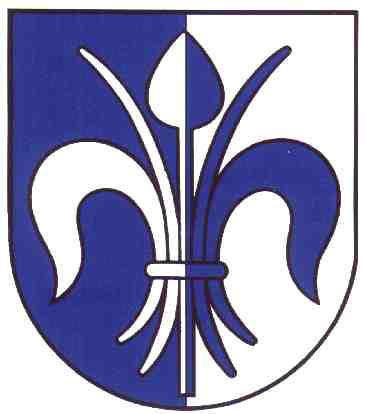 stavebný úradFarská 1045/6                   018 61  BelušaOHLÁSENIE STAVEBNÝCH ÚPRAVpodľa §55 odst. 2 písm. c) a §57 zákona č. 50/1976 Zb. o územnom plánovaní a stavebnom poriadku (stavebný zákon) v znení neskorších predpisov a §5 vyhlášky MŽP SR č. 453/2000 Z.z.ŽiadateľMeno a priezvisko (názov právnickej osoby).........................................................................Bydlisko (sídlo právnickej osoby)...........................................................................................Telefón:.............................................................  e-mail:........................................................Miesto stavby					Parcelné číslo:..................................................	Katastrálne územie:...................................Názov stavby na ktorej majú byť stavebné úpravy uskutočnené: (popisné číslo, obec, ulica). Stavba  JE – NIE JE  kultúrnou pamiatkou...............................................................................................................................................................................................................................................................................................Druh, rozsah, účel a jednoduchý technický popis stavebných úprav, ktoré sa ohlasujú: (možno uviesť v prílohe)......................................................................................................................................................................................................................................................................................................................................................................................................................................................................................................................................................................................................................Doklad ktorým sa preukazuje vlastníctvo, alebo iné právo k uvedenej stavbe (výpis z katastra nehnuteľností)Číslo listu vlastníctva (priloženého k žiadosti):............................................................................Doklad preukazujúci iné právo (priložený k žiadosti):..................................................................Spôsob realizácie stavebných úprav:a) Ak sa bude stavba realizovať svojpomocou:Kvalifikovaná osoba  - meno a priezvisko: ............................................................................Adresa: ..................................................................................................................................Vyhlasujem, že budem zabezpečovať vedenie uskutočňovania vyššie uvedenej stavby.podpis kvalifikovanej osoby:b) Ak sa bude stavba realizovať dodávateľsky: Zhotoviteľ  - názov:......................................................................................................................     Sídlo zhotoviteľa:.........................................................................................................................Použitie susedných nehnuteľností:  POUŽIJÚ * - NEPOUŽIJÚ*  sa  susedné nehnuteľnosti.    * nehodiace sa prečiarknuťMeno, priezvisko, bydlisko vlastníka / vlastníkov susednej nehnuteľnosti: (uviesť, len ak sa pri uskutočňovaní stavby majú použiť susedné nehnuteľnosti).....................................................................................................................................................Parcelné číslo: ................................................... Katastrálne územie: .......................................Vyjadrenie vlastníka susednej nehnuteľnosti uviesť v prílohe (v prípade, že sa použijú susedné nehnuteľnosti).V Beluši, dňa ............................................ 																			                        ......................................................                                                                                                podpis stavebníka / stavebníkov			                                                             u právnických osôb pečiatka, meno, priezvisko, 								funkcia a podpis oprávnenej osobySprávny poplatok podľa zákona č. 145/1995 Z.z. v znení neskorších predpisov je pre:fyzické osoby 10,00 €  a pre právnické osoby 30,00 €.Prílohy k ohláseniu:2x jednoduchý technický opis stavebných úprav (pôdorys, rez , pohľad)Doklad o vzdelaní kvalifikovanej osoby zabezpečujúcej vedenie uskutočňovania stavby k bodu 7.a) , alebo doklad o realizácii stavby dodávateľom (napr. zmluva o dielo) a doklad o oprávnení dodávateľa vykonávať danú stavebnú činnosť podľa bodu 7.b).Stanoviská, rozhodnutia, vyjadrenia dotknutých orgánov štátnej správy predpísané osobitnými predpismi a vyjadrenie správcov inžinierskych sietí ak sa stavebné úpravy realizujú v ich ochrannom pásme.Vyjadrenie vlastníka susednej nehnuteľnosti ak sa majú pri uskutočňovaní stavebných úprav použiť susedné nehnuteľnosti.Súhlas všetkých spoluvlastníkov ak nie sú všetci žiadateľmi (uvedení v bode 1. žiadosti)Pre prípojky na inžinierske siete - vyjadrenie o existencii podzemných vedeníUpozornenie:Ohlásenie stavebných úprav možno začať uskutočňovať až po doručení písomného oznámenia stavebného úradu, že proti ohláseniu stavebných úprav nemá námietky. 